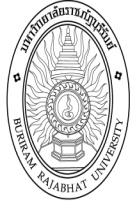 แบบเสนอขออนุมัติโครงการ ประจำปีงบประมาณ พ.ศ.๒๕๖๑สำนักศิลปะและวัฒนธรรม  มหาวิทยาลัยราชภัฏบุรีรัมย์******************๑.  ชื่อโครงการ   :  เฉลิมพระเกียรติสมเด็จพระเจ้าอยู่หัวมหาวชิราลงกรณ บดินทรเทพยวรางกูร๒.  หลักการและเหตุผล	พระองค์พระราชทานพระราชานุญาตให้ใช้อาคารของกรมทหารมหาดเล็กราชวัลลภรักษาพระองค์ เป็นที่ตั้งของโรงเรียนอนุบาลชิ่อว่า โรงเรียนอนุบาลทหารมหาดเล็กราชวัลลภ โดยในระยะแรกได้จัดการเรียนการสอนเฉพาะชั้นอนุบาลต่อมาโรงเรียนได้ย้ายไปที่จังหวัดนนทบุรี และได้รับพระราชทานชื่อใหม่ว่า โรงเรียนอนุราชประสิทธิ์นอกจากนี้ ยังพระราชทานพระราชทรัพย์ส่วนพระองค์สมทบเป็นค่าก่อสร้างโรงเรียนมัธยมศึกษาที่ตั้งอยู่ในชนบทห่างไกลคมนาคมไม่สะดวก กระทรวงศึกษาธิการ (ประเทศไทย)ได้สนองพระราชประสงค์ด้วยการน้อมเกล้าฯ ถวายโรงเรียนในระดับมัธยมศึกษาจำนวน ๖ โรงเรียน เป็นโรงเรียนในพระราชูปถัมภ์ ได้แก่ (๑) โรงเรียนมัธยมพัชรกิติยาภา อำเภอปลาปาก จังหวัดนครพนม (ปัจจุบันเปลี่ยนชื่อเป็น โรงเรียนมัธยมพัชร กิติยาภา ๑ นครพนม), (๒) โรงเรียนมัธยมจุฑาวัชร อำเภอลานกระลือ จังหวัดกำแพงเพชร (ปัจจุบันเปลี่ยนชื่อเป็น โรงเรียนมัธยมพัชรกิติยาภา ๒ กำแพงเพชร), (๓) โรงเรียนมัธยมวัชเรศร อำเภอเมืองสุราษฎร์ธานี จังหวัดสุราษฎร์ธานี (ปัจจุบันเปลี่ยนชื่อเป็น โรงเรียนมัธยมพัชรกิติยาภา ๓ สุราษฎร์ธานี), (๔) โรงเรียนมัธยมจักรีวัชร อำเภอรัตนภูมิ จังหวัดสงขลา (ปัจจุบันเปลี่ยนชื่อเป็น โรงเรียนมัธยมสิริวัณวรี ๒ สงขลา), (๕) โรงเรียนมัธยมวัชรวีร์ อำเภอท่าตะเกียบ จังหวัดฉะเชิงเทรา (ปัจจุบันเปลี่ยนชื่อเป็น โรงเรียนมัธยมสิริวัณวรี ๓ ฉะเชิงเทรา) และ (๖) โรงเรียนมัธยมบุษย์น้ำเพชร อำเภอเมืองอุดรธานี จังหวัดอุดรธานี (ปัจจุบันเปลี่ยนชื่อเป็น โรงเรียนมัธยมสิริวัณวรี ๑ อุดรธานี) สมเด็จพระเจ้าอยู่หัวมหาวชิราลงกรณ บดินทรเทพยวรางกูร เมื่อครั้งยังเป็นสมเด็จพระบรมโอรสาธิราชฯ สยามมกุฎราชกุมาร เสด็จพระราชดำเนินไปทรงเยี่ยมเยาวชนในตำบลต่าง ๆ ทรงสนับสนุนการจัดตั้งศูนย์เยาวชนตำบล รวมทั้งได้ทรงเป็นประธานงานวันเยาวชนแห่งชาติ วันที่ ๒๐ กันยายน ของทุกปี และทรงเป็นประธานในพิธีปฏิญาณตนและสวนสนามของลูกเสือและเนตรนารี และสมาชิกผู้ทำประโยชน์ทั้งนี้พระองค์ได้ทรงอุปการะเด็กกำพร้า คือ จักรกฤษณ์ และอนุเดช ชูศรี ที่ครอบครัวเสียชีวิตจากภูเขาถล่มเมื่อ พ.ศ. ๒๕๕๔ รวมทั้งครอบครัวของบูรฮาน และบุศรินทร์ หร่ายมณี ซึ่งบิดาถูกลอบสังหารจากเหตุความไม่สงบในสามจังหวัดชายแดนภาคใต้ โดยจะทรงอุปการะจนกว่าจะสำเร็จการศึกษาปริญญาตรีหรือจนกว่าจะมีอาชีพสามารถเลี้ยงครอบครัวได้ เป็นต้นสมเด็จพระเจ้าอยู่หัวมหาวชิราลงกรณ บดินทรเทพยวรางกูร เมื่อครั้งยังเป็นสมเด็จพระบรมโอรสาธิราชฯ สยามมกุฎราชกุมาร มีพระราชดำริให้ดำเนินโครงการทุนการศึกษาสมเด็จพระบรมโอรสาธิราชฯ สยามมกุฎราชกุมาร ขึ้นเมื่อ พ.ศ. ๒๕๕๒ ด้วยพระราชปณิธานที่มุ่งสร้างความรู้ สร้างโอกาสแก่เยาวชนไทยที่มีฐานะยากจน ยากลำบาก แต่ประพฤติดี มีความสามารถในการศึกษา ให้ได้รับโอกาสทางการศึกษาที่มั่นคงต่อเนื่องในระดับมัธยมศึกษาตอนปลาย จนสำเร็จการศึกษาในระดับปริญญาตรี ตามความสามารถของแต่ละคน เป็นการลงทุนเพื่อพัฒนาความรู้ความสามารถและศักยภาพแก่เยาวชนไทย ต่อมาใน พ.ศ. ๒๕๕๓ มีพระราชดำริให้จัดตั้ง มูลนิธิทุนการศึกษาพระราชทานสมเด็จพระบรมโอรสาธิราชฯ สยามมกุฎราชกุมาร (ม.ท.ศ.) ขึ้น โดยทรงเป็นองค์ประธานกรรมการ และทรงให้นำโครงการทุนการศึกษาสมเด็จพระบรมโอรสาธิราชฯ สยามมกุฎราชกุมาร มาอยู่ภายใต้การดำเนินงานของมูลนิธิฯ เพื่อให้เกิดความต่อเนื่องและยั่งยืนสืบต่อไป ปัจจุบันมีนักเรียนทุนพระราชทานฯ ในโครงการทั้งสิ้นจำนวน ๙ รุ่น	ในฐานะที่มหาวิทยาลัยราชภัฏบุรีรัมย์เป็นสถาบันการศึกษาที่มีความสำนึกในพระมหากรุณาธิคุณ จึงได้กำหนดจัดงานวันเฉลิมพระเกียรติสมเด็จพระเจ้าอยู่หัวมหาวชิราลงกรณ บดินทรเทพยวรางกูร ทั้งนี้ เพื่อรณรงค์สร้างความสำนึกรัก สถาบันชาติ ศาสนา พระมหากษัตริย์ ที่มีพระมหากรุณาธิคุณอย่างใหญ่หลวงในงานด้านการศึกษา และศิลปวัฒนธรรมของชาติตลอดมา  ทางสำนักศิลปะและวัฒนธรรมได้ส่งเสริมและเผยแพร่ศิลปวัฒนธรรมให้เป็นกิจกรรมหนึ่งที่สามารถนำพาให้นักศึกษาและผู้ที่เกี่ยวข้องได้สำนึกในพระมหากรุณาธิคุณในสมเด็จพระเจ้าอยู่หัวมหาวชิราลงกรณ บดินทรเทพยวรางกูรโดยกำหนดจัดกิกรรมในวันศุกร์ที่ ๒๖ กรกฎาคม ๒๕๖๑ ณ  หอประชุมวิชชาอัตศาสตร์  มหาวิทยาลัยราชภัฏบุรีรัมย์ นำโดยรักษาราชการแทนอธิการบดีมหาวิทยาลัยราชภัฏบุรีรัมย์พร้อมด้วยคณะผู้บริหาร  คณาจารย์ นักศึกษา  และประชาชนทั่วไป กิจกรรมทั้งหมดนี้ถือเป็นภาระงานที่สำนักศิลปะและวัฒนธรรมได้ร่วมมือประสานกับองค์กรและหน่วยงานต่างๆ เพื่อกิจกรรมวันเฉลิมพระเกียรติสมเด็จพระเจ้าอยู่หัวมหาวชิราลงกรณ บดินทรเทพยวรางกูร ให้คงอยู่คู่ชาติไทยสืบต่อไป  ๓.  วัตถุประสงค์	๓.๑  วัตถุประสงค์ของโครงการ๓.๑.๑  เพื่อถวายราชสดุดี เฉลิมพระเกียรติสมเด็จพระเจ้าอยู่หัวมหาวชิราลงกรณ              บดินทรเทพยวรางกูร	  	          ๓.๑.๒  เพื่อปลูกจิตสำนึก บุคลากร นักศึกษา มหาวิทยาลัยราชภัฏบุรีรัมย์ และปวงชนชาวไทยในพระมหากรุณาธิคุณ	  	๓.๑.๓  เพื่อส่งเสริม เผยแพร่ และร่วมอนุรักษ์ศิลปวัฒนธรรมประเพณีไทย			๓.๒  วัตถุประสงค์ของการบูรณาการโครงการ	เพื่อตอบตัวชี้วัดระดับมหาวิทยาลัย องค์ประกอบที่ ๔ (๔.๑)  ๔.  ตัวชี้วัดความสำเร็จ๔.๑  ตัวชี้วัดความสำเร็จของของโครงการเชิงปริมาณ     ๑) จำนวนบุคลากรที่เข้าร่วมโครงการ ๕๐๐    คน    	๒) ผลความพึงพอใจร้อยละ ๙๐๕.  กลุ่มเป้าหมาย/ผู้เข้าร่วมโครงการ  บุคลากร  นักศึกษา มหาวิทยาลัยราชภัฏบุรีรัมย์  และประชาชนทั่วไป๖.  ระยะเวลาดำเนินโครงการ    วันพุธที่  ๒๕ กรกฎาคม  ๒๕๖๑๗.  สถานที่ดำเนินโครงการ หอประชุมวิชชาอัตศาสตร์  มหาวิทยาลัยราชภัฏบุรีรัมย์ ๘.  งบประมาณ   งบประมาณ ( งบรายได้  ๓๐,๐๐๐ บาท โครงการส่งเสริม สืบสานอนุรักษ์ศิลปวัฒนธรรมด้านประเพณีและวัฒนธรรม  โครงการที่ ๓.๔  รหัส ๖๑-๐๕-๑๒๐๑ )   รายละเอียดดังนี้๙.  การใช้ทรัพยากรร่วมกัน๑๐.  แผนการดำเนินงาน๑๑. ผลที่คาดว่าจะได้รับ	๑๑.๑   ผลจากการดำเนินโครงการ๑๑.๑  ได้ถวายสดุดี “เฉลิมพระเกียรติสมเด็จพระเจ้าอยู่หัวมหาวชิราลงกรณ บดินทรเทพยวรางกูร” 	  	๑๑.๒  ได้ปลูกจิตสำนึก บุคลากร นักศึกษา มหาวิทยาลัยราชภัฏบุรีรัมย์ และปวงชนชาวไทยในพระมหากรุณาธิคุณ	  	๑๑.๓  ได้ส่งเสริม เผยแพร่  และร่วมอนุรักษ์ศิลปวัฒนธรรมประเพณีไทย	๑๑.๒  ผลจากการบูรณาการโครงการ		ตอบยุทธศาสตร์ที่ ๕  ส่งเสริม สืบสาน สร้างมาตรฐานทางศิลปวัฒนธรรมอีสานใต้ 		กลยุทธ์ ๑. ส่งเสริมการอนุรักษ์ และเผยแพร่ศิลปวัฒนธรรมทั้งในระดับชาติและนานาชาติ			๒. มีเครือข่ายความร่วมมือทางด้านศิลปวัฒนธรรม 			๓. ส่งเสริมให้ศูนย์วัฒนธรรมอีสานใต้มีความพร้อมและความสมบูรณ์ในการจัด				กิจกรรมทางวัฒนธรรม ๑๒.  วิธีการประเมินผลและเครื่องมือที่ใช้๑ ) แบบประเมินผลความพึงพอใจในการเข้าร่วมกิจกรรม ๑๓.  สาเหตุหรือปัจจัยความเสี่ยงที่อาจจะเกิดขึ้นในการดำเนินโครงการ๑๔.  ลักษณะโครงการ 	  ๑๔.๑	ประเภท	 โครงการต่อเนื่อง	 โครงการพัฒนางานเดิม     โครงการใหม่	  ๑๔.๒	วิธีดำเนินการ	 ดำเนินการเอง		  ๑๔.๓	บูรณาการกับ	การเรียนการสอน					 การทำนุบำรุงศิลปวัฒนธรรม					 งานวิจัย					 ไม่มีการบูรณาการกับกิจกรรมใด๑๕. สอดคล้องกับองค์ประกอบการประกันคุณภาพการศึกษา	๑๕.๑ สอดคล้องกับยุทธศาสตร์มหาวิทยาลัย 	 ยุทธศาสตร์ที่ ๕ : ส่งเสริม สืบสานและสร้างมาตรฐานทางศิลปวัฒนธรรมอีสานใต้         	 กลยุทธ์ที่ ๑  ยกระดับศูนย์วัฒนธรรมอีสานใต้ให้เป็นศูนย์ข้อมูลสารสนเทศเพื่อส่งเสริมและอนุรักษ์มรดกทางศิลปวัฒนธรรมอีสานใต้                                                  กลยุทธ์ที่ ๒  ส่งเสริมกิจกรรมด้านการทำนุบำรุงศิลปวัฒนธรรม                     กลยุทธ์ที่ ๓  สร้างเครือข่ายความร่วมมือกับปราชญ์ชาวบ้าน ศิลปินพื้นบ้าน ภูมิปัญญาท้องถิ่นเพื่อพัฒนาองค์ความรู้ และเผยแพร่ศิลปวัฒนธรรมสู่ประชาคมเศรษฐกิจอาเซียน ๑๕.๒  สอดคล้องกับยุทธศาสตร์สำนักศิลปะและวัฒนธรรม	ยุทธศาสตร์ที่ ๑ : อนุรักษ์  ส่งเสริมและสืบสาน ศิลปวัฒนธรรมท้องถิ่นอีสานใต้		กลยุทธ์ที่ ๑   ส่งเสริมและเผยแพร่กิจกรรมด้านทำนุบำรุงศิลปวัฒนธรรมระดับชาติและนานาชาติ		กลยุทธ์ที่ ๒   สร้างเครือข่ายความร่วมมือทางด้านศิลปวัฒนธรรม  ภูมิปัญญากับหน่วยงานภายนอก		กลยุทธ์ที่ ๓  ส่งเสริมบุคลากรเพื่อเข้าร่วมกิจกรรมการอนุรักษ์ ส่งเสริมและสืบสานศิลปวัฒนธรรม	ยุทธศาสตร์ที่ ๒ : พัฒนาและศึกษาค้นคว้าวิจัย องค์ความรู้ทางศิลปวัฒนธรรมอีสานใต้	กลยุทธ์ที่ ๑  สร้างเครือข่ายความร่วมมือกับปราชญ์ชาวบ้าน ศิลปินพื้นบ้าน ภูมิปัญญาท้องถิ่น เพื่อสร้างหรือพัฒนาองค์ความรู้  ในรูปของงานวิจัยหรือชิ้นงานศิลปะและถ่ายทอดองค์ความรู้สู่ประชาคมอาเซียน	ยุทธศาสตร์ที่ ๓ : พัฒนาระบบสารสนเทศ แหล่งเรียนรู้ทางศิลปวัฒนธรรมอีสานใต้ 	กลยุทธ์ที่ ๑  ส่งเสริมและพัฒนาศูนย์วัฒนธรรมอีสานใต้ให้เป็นแหล่งสารสนเทศทางวัฒนธรรม เพื่อยกระดับการจัดกิจกรรมทางวัฒนธรรมอย่างยั่งยืน		กลยุทธ์ที่  ๒  ส่งเสริมและพัฒนาบุคลากรในด้านเทคโนโลยีเพื่อรองรับต่อการให้บริการในแหล่งเรียนรู้ทางศิลปวัฒนธรรมอีสานใต้	๑๕.๓  สอดคล้องกับองค์ประกอบการประกันคุณภาพการศึกษา		องค์ประกอบที่ ๔ (๔.๑)  	๑๕.๔ สอดคล้องกับงานด้านอื่น ๆ              นโยบาย การมีส่วนร่วมของบุคลากรในสถาบันที่ก่อให้เกิดวัฒนธรรมที่ดี	 ความร่วมมือภายนอกมหาวิทยาลัย กับ..........................................................................................             อื่นๆ ระบุ......................................................................................................................................๑๖  การบูรณาการโครงการ การจัดการเรียนการสอน การปรับปรุงรายวิชา....................................................................หลักสูตร............................... การเปิดรายวิชาใหม่.....................................................................หลักสูตร............................... การต่อยอดสู่หนังสือตำรา............................................................หลักสูตร............................... อื่น ๆ........................................................................................................................................ การวิจัย ระบุโครงการวิจัย............................................................................................................ การปฏิบัติงาน (ที่ไม่เกี่ยวข้องกับการสอน)................................................................................... อื่น ๆ (ระบุ)..................................................................................................................................๑๗.  ผู้รับผิดชอบโครงการ  :  สำนักศิลปะและวัฒนธรรม ร่วมกับ คณะครุศาสตร์ คณะวิทยาศาสตร์ คณะมนุษยศาสตร์และ สังคมศาสตร์ คณะวิทยาการจัดการ  คณะเทคโนโลยีการเกษตร คณะเทคโนโลยีอุตสาหกรรม และหน่วยงานทุกหน่วยงาน ในมหาวิทยาลัยราชภัฏบุรีรัมย์ลงชื่อ…………………………….…………………..ผู้เสนอโครงการ                   (อาจารย์ ดร. ประทวน  วันนิจ)     	   รองผู้อำนวยการสำนักศิลปะและวัฒนธรรม           ลงชื่อ…………………………….…………………...ผู้อนุมัติโครงการ		 (อาจารย์ ดร. ธนพล  ตีรชาติ)                                                          ผู้อำนวยการสำนักศิลปะและวัฒนธรรม      ที่รายการงบประมาณ (บาท)๑ ค่าจ้างเหมาตกแต่งเวที๒๐,๐๐๐๒ค่าป้ายประชาสัมพันธ์๔,๕๓๐ ๓ค่าวัสดุ๒,๔๗๐๔ค่าเช่าเหมาเครื่องเสียง๓,๐๐๐(ขอถัวเฉลี่ยจ่ายทุกรายการ)                           รวมทั้งสิ้น(ขอถัวเฉลี่ยจ่ายทุกรายการ)                           รวมทั้งสิ้น๓๐,๐๐๐ที่รายการใช้ร่วมกับหน่วยงานมูลค่า (บาท)๑ ค่าเช่าชุดการแสดง สาขาวิชานาฏศิลป์๑,๐๐๐ บาท๒ค่าบำรุงเครื่องดนตรีสาขาวิชาดนตรีศึกษา๑,๐๐๐ บาท๓ค่าบันทึกภาพนิ่ง ภาพเคลื่อนไหวสาขาวิชาเทคโนโลยีและคอมพิวเตอร์เพื่อการศึกษา๑,๐๐๐ บาทรวมมูลค่ารวมมูลค่ารวมมูลค่า๓,๐๐๐ บาทที่ขั้นตอนการดำเนินงานระยะเวลา (ปีงบประมาณ พ.ศ. ๒๕๖)ระยะเวลา (ปีงบประมาณ พ.ศ. ๒๕๖)ระยะเวลา (ปีงบประมาณ พ.ศ. ๒๕๖)ระยะเวลา (ปีงบประมาณ พ.ศ. ๒๕๖)ระยะเวลา (ปีงบประมาณ พ.ศ. ๒๕๖)ระยะเวลา (ปีงบประมาณ พ.ศ. ๒๕๖)ระยะเวลา (ปีงบประมาณ พ.ศ. ๒๕๖)ระยะเวลา (ปีงบประมาณ พ.ศ. ๒๕๖)ระยะเวลา (ปีงบประมาณ พ.ศ. ๒๕๖)ระยะเวลา (ปีงบประมาณ พ.ศ. ๒๕๖)ระยะเวลา (ปีงบประมาณ พ.ศ. ๒๕๖)ระยะเวลา (ปีงบประมาณ พ.ศ. ๒๕๖)ที่ขั้นตอนการดำเนินงานที่ขั้นตอนการดำเนินงานต.ค.พ.ย.ธ.ค.ม.ค.ก.พ.มี.ค.เม.ย.พ.ค.มิ.ย.ก.ค.ส.ค.ก.ย.๑ (Plan)  ประชุมคณะกรรมการดำเนินงาน เพื่อเสนอโครงการ๒(D๐)  เสนอโครงการเพื่อรับการอนุมัติดำเนินโครงการตามแผน๓(Check)คณะกรรมแต่ละฝ่ายรายงานผลการดำเนินงานเพื่อเสนอข้อคิดเห็น๔(Action)สรุปโครงการ นำเสนองาน  นำข้อเสนอแนะเพื่อปรับปรุงโครงการครั้งต่อไปสาเหตุหรือปัจจัยความเสี่ยงแนวทางแก้ไข/ป้องกันความเสี่ยง-จำนวนผู้เข้าร่วมโครงการ- ประสานงานกับสาขาวิชา และคณะต่างๆ ในการนำนักศึกษาเข้าร่วมงาน- ประสานงานกับกองพัฒนากิจการนักศึกษา